PCSI 2021 FormApplication Deadline: May 31, 2021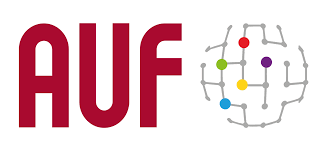 INTER-UNIVERSITY SCIENTIFICCOOPERATION PROJECTS (PCSI)MIDDLE EAST REGIONAL DIRECTORATE AGENCE UNIVERSITAIRE DE LA FRANCOPHONIE1- Project ID 1- Project ID 1- Project ID 1- Project ID 1- Project ID Laboratory Name Project Title Subjects and AUF Codes (3 at the most, see presentation document)Keywords (5 at the most)Project summary (400 words at the most)Project summary (400 words at the most)Project summary (400 words at the most)Project summary (400 words at the most)Project summary (400 words at the most)Project duration (in months)Project duration (in months)Project duration (in months)Total cost of the project (in Euros)Total cost of the project (in Euros)Total cost of the project (in Euros)Amount requested from AUF (limited to 2 years – 20 000 Euros maximum)Amount requested from AUF (limited to 2 years – 20 000 Euros maximum)Amount requested from AUF (limited to 2 years – 20 000 Euros maximum)Partner co-fundingPartner co-fundingPartner co-fundingComplementary fundingComplementary fundingComplementary funding2 – The project bearer towards AUF2 – The project bearer towards AUF2 – The project bearer towards AUF2 – The project bearer towards AUF2 – The project bearer towards AUF2.1. The institution submitting the project2.1. The institution submitting the project2.1. The institution submitting the project2.1. The institution submitting the project2.1. The institution submitting the projectName of the institution bearing the project (it should be a member of AUF in the Middle East, check the website www.auf.org/membres/)Name of the institution bearing the project (it should be a member of AUF in the Middle East, check the website www.auf.org/membres/)Name of the institution bearing the project (it should be a member of AUF in the Middle East, check the website www.auf.org/membres/)Name of the institution bearing the project (it should be a member of AUF in the Middle East, check the website www.auf.org/membres/)Name of the institution bearing the project (it should be a member of AUF in the Middle East, check the website www.auf.org/membres/)Faculty, institute, department, research center, laboratory, etc. (specify)Faculty, institute, department, research center, laboratory, etc. (specify)Faculty, institute, department, research center, laboratory, etc. (specify)Faculty, institute, department, research center, laboratory, etc. (specify)Faculty, institute, department, research center, laboratory, etc. (specify)Research line(s) in connection with the projectResearch line(s) in connection with the projectResearch line(s) in connection with the projectResearch line(s) in connection with the projectResearch line(s) in connection with the projectNumber of researchers involved in the projectNumber of researchers involved in the projectNumber of women (presence encouraged)Number of women (presence encouraged)Number of young people aged under 35 (highly recommended)Researchers Researchers Doctoral studentsDoctoral studentsResearch Master’s studentsResearch Master’s studentsMailing address                                    City                                                        CountryMailing address                                    City                                                        CountryMailing address                                    City                                                        CountryMailing address                                    City                                                        CountryMailing address                                    City                                                        CountryPhone number (country code + city code + number)Phone number (country code + city code + number)Phone number (country code + city code + number)Phone number (country code + city code + number)Phone number (country code + city code + number)Website and/or social media handlesWebsite and/or social media handlesWebsite and/or social media handlesWebsite and/or social media handlesWebsite and/or social media handles2.2 The scientific leader of the project2.2 The scientific leader of the project2.2 The scientific leader of the project2.2 The scientific leader of the project2.2 The scientific leader of the projectSurnameSurnameSurnameSurnameSurnameNameNameNameNameNameTitleTitleTitleTitleTitleDutiesDutiesDutiesDutiesDutiesPhone number (country code + city code + number)Phone number (country code + city code + number)Phone number (country code + city code + number)Phone number (country code + city code + number)Phone number (country code + city code + number)Email Email Email Email Email 3 - Partner institutions of the Project3 - Partner institutions of the Project3 - Partner institutions of the Project3 - Partner institutions of the Project3 - Partner institutions of the Project3 - Partner institutions of the ProjectAt least 2 of the partner institutions should be members of AUF but from 2 different regions (/www.auf.org/membres/). The countries’ diversity will be taken into consideration in the evaluation and the involvement of a university from the South will be favored.At least 2 of the partner institutions should be members of AUF but from 2 different regions (/www.auf.org/membres/). The countries’ diversity will be taken into consideration in the evaluation and the involvement of a university from the South will be favored.At least 2 of the partner institutions should be members of AUF but from 2 different regions (/www.auf.org/membres/). The countries’ diversity will be taken into consideration in the evaluation and the involvement of a university from the South will be favored.At least 2 of the partner institutions should be members of AUF but from 2 different regions (/www.auf.org/membres/). The countries’ diversity will be taken into consideration in the evaluation and the involvement of a university from the South will be favored.At least 2 of the partner institutions should be members of AUF but from 2 different regions (/www.auf.org/membres/). The countries’ diversity will be taken into consideration in the evaluation and the involvement of a university from the South will be favored.At least 2 of the partner institutions should be members of AUF but from 2 different regions (/www.auf.org/membres/). The countries’ diversity will be taken into consideration in the evaluation and the involvement of a university from the South will be favored.3.a Partner Institutions3.a Partner Institutions3.a Partner Institutions3.a Partner Institutions3.a Partner Institutions3.a Partner Institutions3.a.1 Partner Institution N°13.a.1 Partner Institution N°13.a.1 Partner Institution N°13.a.1 Partner Institution N°13.a.1 Partner Institution N°13.a.1 Partner Institution N°1Name of the partner institution (it should be a member of AUF )Name of the partner institution (it should be a member of AUF )Name of the partner institution (it should be a member of AUF )Name of the partner institution (it should be a member of AUF )Name of the partner institution (it should be a member of AUF )Name of the partner institution (it should be a member of AUF )Faculty, institute, department, research center, laboratory, etc. (specify)Faculty, institute, department, research center, laboratory, etc. (specify)Faculty, institute, department, research center, laboratory, etc. (specify)Faculty, institute, department, research center, laboratory, etc. (specify)Faculty, institute, department, research center, laboratory, etc. (specify)Faculty, institute, department, research center, laboratory, etc. (specify)Research line(s) in connection with the projectResearch line(s) in connection with the projectResearch line(s) in connection with the projectResearch line(s) in connection with the projectResearch line(s) in connection with the projectResearch line(s) in connection with the projectNumber of researchers involved in the projectNumber of researchers involved in the projectNumber of women (presence encouraged)Number of women (presence encouraged)Number of young people aged under 35 (highly recommended)Number of young people aged under 35 (highly recommended)Researchers Researchers Doctoral studentsDoctoral studentsResearch Master’s studentsResearch Master’s studentsMailing address                                    City                                                        CountryMailing address                                    City                                                        CountryMailing address                                    City                                                        CountryMailing address                                    City                                                        CountryMailing address                                    City                                                        CountryMailing address                                    City                                                        CountryPhone number (country code + city code + number)Phone number (country code + city code + number)Phone number (country code + city code + number)Phone number (country code + city code + number)Phone number (country code + city code + number)Phone number (country code + city code + number)Website and/or social media handlesWebsite and/or social media handlesWebsite and/or social media handlesWebsite and/or social media handlesWebsite and/or social media handlesWebsite and/or social media handlesScientific Co-Leader (attach updated CV)Scientific Co-Leader (attach updated CV)Scientific Co-Leader (attach updated CV)Scientific Co-Leader (attach updated CV)Scientific Co-Leader (attach updated CV)Scientific Co-Leader (attach updated CV)SurnameSurnameSurnameSurnameSurnameSurnameNameNameNameNameNameNameTitleTitleTitleTitleTitleTitleDutiesDutiesDutiesDutiesDutiesDutiesPhone number (country code + city code + number)Phone number (country code + city code + number)Phone number (country code + city code + number)Phone number (country code + city code + number)Phone number (country code + city code + number)Phone number (country code + city code + number)Email Email Email Email Email Email 3.a.2 Partner Institution N°23.a.2 Partner Institution N°23.a.2 Partner Institution N°23.a.2 Partner Institution N°23.a.2 Partner Institution N°23.a.2 Partner Institution N°2Name of the partner institution (it should be a member of AUF but from a region different from the Middle east)Name of the partner institution (it should be a member of AUF but from a region different from the Middle east)Name of the partner institution (it should be a member of AUF but from a region different from the Middle east)Name of the partner institution (it should be a member of AUF but from a region different from the Middle east)Name of the partner institution (it should be a member of AUF but from a region different from the Middle east)Name of the partner institution (it should be a member of AUF but from a region different from the Middle east)Faculty, institute, department, research center, laboratory, etc. (specify)Faculty, institute, department, research center, laboratory, etc. (specify)Faculty, institute, department, research center, laboratory, etc. (specify)Faculty, institute, department, research center, laboratory, etc. (specify)Faculty, institute, department, research center, laboratory, etc. (specify)Faculty, institute, department, research center, laboratory, etc. (specify)Research line(s) in connection with the projectResearch line(s) in connection with the projectResearch line(s) in connection with the projectResearch line(s) in connection with the projectResearch line(s) in connection with the projectResearch line(s) in connection with the projectNumber of researchers involved in the projectNumber of researchers involved in the projectNumber of women (presence encouraged) Number of women (presence encouraged) Number of young people aged under 35 (highly recommended)Number of young people aged under 35 (highly recommended)Senior and Postdoc ResearchersSenior and Postdoc ResearchersPhD Students PhD Students Master’s studentsMaster’s studentsMailing address                                    City                                                        CountryMailing address                                    City                                                        CountryMailing address                                    City                                                        CountryMailing address                                    City                                                        CountryMailing address                                    City                                                        CountryMailing address                                    City                                                        CountryPhone number (country code + city code + number)Phone number (country code + city code + number)Phone number (country code + city code + number)Phone number (country code + city code + number)Phone number (country code + city code + number)Phone number (country code + city code + number)Website and/or social media handlesWebsite and/or social media handlesWebsite and/or social media handlesWebsite and/or social media handlesWebsite and/or social media handlesWebsite and/or social media handlesScientific Co-Leader (attach updated CV)Scientific Co-Leader (attach updated CV)Scientific Co-Leader (attach updated CV)Scientific Co-Leader (attach updated CV)Scientific Co-Leader (attach updated CV)Scientific Co-Leader (attach updated CV)SurnameSurnameSurnameSurnameSurnameSurnameNameNameNameNameNameNameTitleTitleTitleTitleTitleTitleDutiesDutiesDutiesDutiesDutiesDutiesPhone number (country code + city code + number)Phone number (country code + city code + number)Phone number (country code + city code + number)Phone number (country code + city code + number)Phone number (country code + city code + number)Phone number (country code + city code + number)Email Email Email Email Email Email 3.a.3 Partner Institution N°33.a.3 Partner Institution N°33.a.3 Partner Institution N°33.a.3 Partner Institution N°33.a.3 Partner Institution N°33.a.3 Partner Institution N°3Name of the partner institutionName of the partner institutionName of the partner institutionName of the partner institutionName of the partner institutionName of the partner institutionFaculty, institute, department, research center, laboratory, etc. (specify)Faculty, institute, department, research center, laboratory, etc. (specify)Faculty, institute, department, research center, laboratory, etc. (specify)Faculty, institute, department, research center, laboratory, etc. (specify)Faculty, institute, department, research center, laboratory, etc. (specify)Faculty, institute, department, research center, laboratory, etc. (specify)Research line(s) in connection with the projectResearch line(s) in connection with the projectResearch line(s) in connection with the projectResearch line(s) in connection with the projectResearch line(s) in connection with the projectResearch line(s) in connection with the projectNumber of researchers involved in the projectNumber of researchers involved in the projectNumber of women (presence encouraged) Number of women (presence encouraged) Number of young people aged less than 35 (highly recommended)Number of young people aged less than 35 (highly recommended)Senior and Postdoc ResearchersSenior and Postdoc ResearchersPhD Students PhD Students Master’s studentsMaster’s studentsMailing address                                    City                                                        CountryMailing address                                    City                                                        CountryMailing address                                    City                                                        CountryMailing address                                    City                                                        CountryMailing address                                    City                                                        CountryMailing address                                    City                                                        CountryPhone number (country code + city code + number)Phone number (country code + city code + number)Phone number (country code + city code + number)Phone number (country code + city code + number)Phone number (country code + city code + number)Phone number (country code + city code + number)Website and/or social media handlesWebsite and/or social media handlesWebsite and/or social media handlesWebsite and/or social media handlesWebsite and/or social media handlesWebsite and/or social media handlesScientific Co-Leader (attach updated CV)Scientific Co-Leader (attach updated CV)Scientific Co-Leader (attach updated CV)Scientific Co-Leader (attach updated CV)Scientific Co-Leader (attach updated CV)Scientific Co-Leader (attach updated CV)SurnameSurnameSurnameSurnameSurnameSurnameNameNameNameNameNameNameTitleTitleTitleTitleTitleTitleDutiesDutiesDutiesDutiesDutiesDutiesPhone number (country code + city code + number)Phone number (country code + city code + number)Phone number (country code + city code + number)Phone number (country code + city code + number)Phone number (country code + city code + number)Phone number (country code + city code + number)Email Email Email Email Email Email 3.a.4 Partner Institution N°43.a.4 Partner Institution N°43.a.4 Partner Institution N°4Name of the partner institutionName of the partner institutionName of the partner institutionFaculty, institute, department, research center, laboratory, etc. (specify)Faculty, institute, department, research center, laboratory, etc. (specify)Faculty, institute, department, research center, laboratory, etc. (specify)Research line(s) in connection with the projectResearch line(s) in connection with the projectResearch line(s) in connection with the projectNumber of researchers involved in the projectNumber of women (presence encouraged) Number of young people aged under 35 (highly recommended)Senior and Postdoc ResearchersPhD Students Master’s studentsMailing address                                    City                                                        CountryMailing address                                    City                                                        CountryMailing address                                    City                                                        CountryPhone number (country code + city code + number)Phone number (country code + city code + number)Phone number (country code + city code + number)Website and/or social media handlesWebsite and/or social media handlesWebsite and/or social media handlesScientific Co-Leader (attach updated CV)Scientific Co-Leader (attach updated CV)Scientific Co-Leader (attach updated CV)SurnameSurnameSurnameNameNameNameTitleTitleTitleDutiesDutiesDutiesPhone number (country code + city code + number)Phone number (country code + city code + number)Phone number (country code + city code + number)Email Email Email 3.b Relations among partnersCollaboration background, list of common publications, PhDs in co-supervision... (explain in 400 words)Tasks distribution within the projectContribution expected from each partner in the project4 -  Detailed description of the project4 -  Detailed description of the project4 -  Detailed description of the project4 -  Detailed description of the project4 -  Detailed description of the project4 -  Detailed description of the project4.1 Context and problematic (400 words at most)4.1 Context and problematic (400 words at most)4.1 Context and problematic (400 words at most)4.1 Context and problematic (400 words at most)4.1 Context and problematic (400 words at most)4.1 Context and problematic (400 words at most)4.2 General objectives: motivations and purposes (400 words at most)4.2 General objectives: motivations and purposes (400 words at most)4.2 General objectives: motivations and purposes (400 words at most)4.2 General objectives: motivations and purposes (400 words at most)4.2 General objectives: motivations and purposes (400 words at most)4.2 General objectives: motivations and purposes (400 words at most)4.3 Specific objectives: motivations and purposes (400 words at most)4.3 Specific objectives: motivations and purposes (400 words at most)4.3 Specific objectives: motivations and purposes (400 words at most)4.3 Specific objectives: motivations and purposes (400 words at most)4.3 Specific objectives: motivations and purposes (400 words at most)4.3 Specific objectives: motivations and purposes (400 words at most)4.4 Considered methodology (methodologies) for reaching the objectives4.4 Considered methodology (methodologies) for reaching the objectives4.4 Considered methodology (methodologies) for reaching the objectives4.4 Considered methodology (methodologies) for reaching the objectives4.4 Considered methodology (methodologies) for reaching the objectives4.4 Considered methodology (methodologies) for reaching the objectives4.5 Execution schedule4.5 Execution schedule4.5 Execution schedule4.5 Execution schedule4.5 Execution schedule4.5 Execution schedule4.6 Expected outcomes4.6 Expected outcomes4.6 Expected outcomes4.6 Expected outcomes4.6 Expected outcomes4.6 Expected outcomesExpected measurable outcomes (contents, deliverables, improvements, etc...)Activity needed in order to reach the outcomesActivity needed in order to reach the outcomesQuantitative and/or qualitative indicators for reaching the outcomesQuantitative and/or qualitative indicators for reaching the outcomesQuantitative and/or qualitative indicators for reaching the outcomesExpected measurable outcomes (contents, deliverables, improvements, etc...)Activity needed in order to reach the outcomesActivity needed in order to reach the outcomesName of indicator Value in figures if quantifiableValue in figures if quantifiableIndicators linked to the project's steering (Ex : Parity men/women evaluation ; working tasks division ; respect of imposed deadlines,...)Indicators linked to the project's steering (Ex : Parity men/women evaluation ; working tasks division ; respect of imposed deadlines,...)Indicators linked to the project's steering (Ex : Parity men/women evaluation ; working tasks division ; respect of imposed deadlines,...)Indicators linked to the project's steering (Ex : Parity men/women evaluation ; working tasks division ; respect of imposed deadlines,...)Indicators linked to the project's steering (Ex : Parity men/women evaluation ; working tasks division ; respect of imposed deadlines,...)Indicators linked to the project's steering (Ex : Parity men/women evaluation ; working tasks division ; respect of imposed deadlines,...)Indicator's nameIndicator's nameDescription and InputsDescription and InputsDescription and InputsDescription and Inputs4.7 Project outcomes4.7 Project outcomes4.7 Project outcomes4.7 Project outcomes4.7 Project outcomes4.7 Project outcomes4.7.a. Potential academic and scientific outcomes 4.7.a. Potential academic and scientific outcomes 4.7.a. Potential academic and scientific outcomes 4.7.a. Potential academic and scientific outcomes 4.7.a. Potential academic and scientific outcomes 4.7.a. Potential academic and scientific outcomes 4.7.b. Potential outcomes for the bearer and partners4.7.b. Potential outcomes for the bearer and partners4.7.b. Potential outcomes for the bearer and partners4.7.b. Potential outcomes for the bearer and partners4.7.b. Potential outcomes for the bearer and partners4.7.b. Potential outcomes for the bearer and partners4.7.c. Potential outcomes for the Middle East region4.7.c. Potential outcomes for the Middle East region4.7.c. Potential outcomes for the Middle East region4.7.c. Potential outcomes for the Middle East region4.7.c. Potential outcomes for the Middle East region4.7.c. Potential outcomes for the Middle East regionSpecify whether these are social, human, environmental, industrial, economic or other effects by giving figures or possible indicators Specify whether these are social, human, environmental, industrial, economic or other effects by giving figures or possible indicators Specify whether these are social, human, environmental, industrial, economic or other effects by giving figures or possible indicators Specify whether these are social, human, environmental, industrial, economic or other effects by giving figures or possible indicators Specify whether these are social, human, environmental, industrial, economic or other effects by giving figures or possible indicators Specify whether these are social, human, environmental, industrial, economic or other effects by giving figures or possible indicators 4.7.d. Other remarks4.7.d. Other remarks4.7.d. Other remarks4.7.d. Other remarks4.7.d. Other remarks4.7.d. Other remarks4.8 Bibliographic references4.8 Bibliographic references4.8 Bibliographic references4.8 Bibliographic references4.8 Bibliographic references4.8 Bibliographic references5- Strategy, expected plan for outreach, communication and transfer5- Strategy, expected plan for outreach, communication and transfer5- Strategy, expected plan for outreach, communication and transfer5- Strategy, expected plan for outreach, communication and transfer5- Strategy, expected plan for outreach, communication and transfer5- Strategy, expected plan for outreach, communication and transferPromotion and dissemination of the outcomes (including publications)Promotion and dissemination of the outcomes (including publications)Promotion and dissemination of the outcomes (including publications)Promotion and dissemination of the outcomes (including publications)Promotion and dissemination of the outcomes (including publications)Promotion and dissemination of the outcomes (including publications)6- Project management methods6- Project management methods6- Project management methods6- Project management methods6- Project management methods6- Project management methods6.1 Strategic, operational and scientific follow-up 6.1 Strategic, operational and scientific follow-up 6.1 Strategic, operational and scientific follow-up 6.1 Strategic, operational and scientific follow-up 6.1 Strategic, operational and scientific follow-up 6.1 Strategic, operational and scientific follow-up Name and surname of the person in charge of the follow-upName and surname of the person in charge of the follow-upName and surname of the person in charge of the follow-upName and surname of the person in charge of the follow-upName and surname of the person in charge of the follow-upName and surname of the person in charge of the follow-upMethod contemplated for the follow-up (200 words at most)Method contemplated for the follow-up (200 words at most)Method contemplated for the follow-up (200 words at most)Method contemplated for the follow-up (200 words at most)Method contemplated for the follow-up (200 words at most)Method contemplated for the follow-up (200 words at most)6.2 Administrative management6.2 Administrative management6.2 Administrative management6.2 Administrative management6.2 Administrative management6.2 Administrative managementName and surname of the person in charge of the follow-upName and surname of the person in charge of the follow-upName and surname of the person in charge of the follow-upName and surname of the person in charge of the follow-upName and surname of the person in charge of the follow-upName and surname of the person in charge of the follow-upMethod contemplated for the follow-up (200 words at most)Method contemplated for the follow-up (200 words at most)Method contemplated for the follow-up (200 words at most)Method contemplated for the follow-up (200 words at most)Method contemplated for the follow-up (200 words at most)Method contemplated for the follow-up (200 words at most)6.3 Financial management6.3 Financial management6.3 Financial management6.3 Financial management6.3 Financial management6.3 Financial managementName and surname of the person in charge of the follow-upName and surname of the person in charge of the follow-upName and surname of the person in charge of the follow-upName and surname of the person in charge of the follow-upName and surname of the person in charge of the follow-upName and surname of the person in charge of the follow-upMethod contemplated for the follow-up (200 words at most)Method contemplated for the follow-up (200 words at most)Method contemplated for the follow-up (200 words at most)Method contemplated for the follow-up (200 words at most)Method contemplated for the follow-up (200 words at most)Method contemplated for the follow-up (200 words at most)7. Approval7. Approval7. Approval7. Approval7. Approval7.1. Signature of the scientific leader of the project7.1. Signature of the scientific leader of the project7.1. Signature of the scientific leader of the project7.1. Signature of the scientific leader of the project7.1. Signature of the scientific leader of the projectDate and signature of the project bearer Date and signature of the project bearer Date and signature of the project bearer Date and signature of the project bearer Date and signature of the project bearer 7.2. Signature of the highest ranking executive of the institution submitting the project7.2. Signature of the highest ranking executive of the institution submitting the project7.2. Signature of the highest ranking executive of the institution submitting the project7.2. Signature of the highest ranking executive of the institution submitting the project7.2. Signature of the highest ranking executive of the institution submitting the projectDate and signature of the highest ranking executive of the institution submitting the projectDate and signature of the highest ranking executive of the institution submitting the projectDate and signature of the highest ranking executive of the institution submitting the projectDate and signature of the highest ranking executive of the institution submitting the projectDate and signature of the highest ranking executive of the institution submitting the projectLIST OF DOCUMENTS TO BE ATTACHED TO THE APPLICATION FORMLIST OF DOCUMENTS TO BE ATTACHED TO THE APPLICATION FORMLIST OF DOCUMENTS TO BE ATTACHED TO THE APPLICATION FORMLIST OF DOCUMENTS TO BE ATTACHED TO THE APPLICATION FORMLIST OF DOCUMENTS TO BE ATTACHED TO THE APPLICATION FORMLIST OF DOCUMENTS TO BE ATTACHED TO THE APPLICATION FORMThe application file should include all of the following documents which are a condition of its admissibility. They should be sent in soft copy.□ The application form, duly completed and signed by the project scientific leader and by the highest ranking executive of the institution submitting the project.□ The official commitment of each partner signed by the highest ranking executive of the institution, specifying the name of the project scientific co-leader. This letter should include the academic and financial commitment of the partner and specify the amount of the financial contribution. When an Institute/School/Faculty is attached to a university, it is the signature of the highest executive of the university (President or Chief Education Officer) which should appear on the documents.□ The concise CVs of the project scientific leader and of the scientific co-leaders.□ The projected execution schedule.□ The excel file entitled “Projected budget” in detail with a payment schedule showing the contribution of each partner (use the template provided by AUF).    □ In case of a complementary funding other than the ones provided by the project partners, attach the relevant certificate.The application file should include all of the following documents which are a condition of its admissibility. They should be sent in soft copy.□ The application form, duly completed and signed by the project scientific leader and by the highest ranking executive of the institution submitting the project.□ The official commitment of each partner signed by the highest ranking executive of the institution, specifying the name of the project scientific co-leader. This letter should include the academic and financial commitment of the partner and specify the amount of the financial contribution. When an Institute/School/Faculty is attached to a university, it is the signature of the highest executive of the university (President or Chief Education Officer) which should appear on the documents.□ The concise CVs of the project scientific leader and of the scientific co-leaders.□ The projected execution schedule.□ The excel file entitled “Projected budget” in detail with a payment schedule showing the contribution of each partner (use the template provided by AUF).    □ In case of a complementary funding other than the ones provided by the project partners, attach the relevant certificate.The application file should include all of the following documents which are a condition of its admissibility. They should be sent in soft copy.□ The application form, duly completed and signed by the project scientific leader and by the highest ranking executive of the institution submitting the project.□ The official commitment of each partner signed by the highest ranking executive of the institution, specifying the name of the project scientific co-leader. This letter should include the academic and financial commitment of the partner and specify the amount of the financial contribution. When an Institute/School/Faculty is attached to a university, it is the signature of the highest executive of the university (President or Chief Education Officer) which should appear on the documents.□ The concise CVs of the project scientific leader and of the scientific co-leaders.□ The projected execution schedule.□ The excel file entitled “Projected budget” in detail with a payment schedule showing the contribution of each partner (use the template provided by AUF).    □ In case of a complementary funding other than the ones provided by the project partners, attach the relevant certificate.The application file should include all of the following documents which are a condition of its admissibility. They should be sent in soft copy.□ The application form, duly completed and signed by the project scientific leader and by the highest ranking executive of the institution submitting the project.□ The official commitment of each partner signed by the highest ranking executive of the institution, specifying the name of the project scientific co-leader. This letter should include the academic and financial commitment of the partner and specify the amount of the financial contribution. When an Institute/School/Faculty is attached to a university, it is the signature of the highest executive of the university (President or Chief Education Officer) which should appear on the documents.□ The concise CVs of the project scientific leader and of the scientific co-leaders.□ The projected execution schedule.□ The excel file entitled “Projected budget” in detail with a payment schedule showing the contribution of each partner (use the template provided by AUF).    □ In case of a complementary funding other than the ones provided by the project partners, attach the relevant certificate.The application file should include all of the following documents which are a condition of its admissibility. They should be sent in soft copy.□ The application form, duly completed and signed by the project scientific leader and by the highest ranking executive of the institution submitting the project.□ The official commitment of each partner signed by the highest ranking executive of the institution, specifying the name of the project scientific co-leader. This letter should include the academic and financial commitment of the partner and specify the amount of the financial contribution. When an Institute/School/Faculty is attached to a university, it is the signature of the highest executive of the university (President or Chief Education Officer) which should appear on the documents.□ The concise CVs of the project scientific leader and of the scientific co-leaders.□ The projected execution schedule.□ The excel file entitled “Projected budget” in detail with a payment schedule showing the contribution of each partner (use the template provided by AUF).    □ In case of a complementary funding other than the ones provided by the project partners, attach the relevant certificate.The application file should include all of the following documents which are a condition of its admissibility. They should be sent in soft copy.□ The application form, duly completed and signed by the project scientific leader and by the highest ranking executive of the institution submitting the project.□ The official commitment of each partner signed by the highest ranking executive of the institution, specifying the name of the project scientific co-leader. This letter should include the academic and financial commitment of the partner and specify the amount of the financial contribution. When an Institute/School/Faculty is attached to a university, it is the signature of the highest executive of the university (President or Chief Education Officer) which should appear on the documents.□ The concise CVs of the project scientific leader and of the scientific co-leaders.□ The projected execution schedule.□ The excel file entitled “Projected budget” in detail with a payment schedule showing the contribution of each partner (use the template provided by AUF).    □ In case of a complementary funding other than the ones provided by the project partners, attach the relevant certificate.BUDGETBUDGETBUDGETBUDGETBUDGETBUDGETThe projected budget should be filled under the attached excel file entitled “Projected budget” in detail with a payment schedule showing the contribution of each partner (use the template provided AUF).The projected budget should be filled under the attached excel file entitled “Projected budget” in detail with a payment schedule showing the contribution of each partner (use the template provided AUF).The projected budget should be filled under the attached excel file entitled “Projected budget” in detail with a payment schedule showing the contribution of each partner (use the template provided AUF).The projected budget should be filled under the attached excel file entitled “Projected budget” in detail with a payment schedule showing the contribution of each partner (use the template provided AUF).The projected budget should be filled under the attached excel file entitled “Projected budget” in detail with a payment schedule showing the contribution of each partner (use the template provided AUF).The projected budget should be filled under the attached excel file entitled “Projected budget” in detail with a payment schedule showing the contribution of each partner (use the template provided AUF).